發稿單位：臺北市中山區長安國民小學地    址：臺北市中山區吉林路15號聯 絡 人：蔡岳翰主任、葉惠芳主任聯絡電話：(02)2561-7600分機120；0953-204-686臺北市政府教育局新聞稿       敬請轉交文教記者【發稿日期】103年11月26日【主   題】臺北市國小西區運動會首日游泳賽成績揭曉！臺北市103學年度國民小學西區運動會11月26日隆重登場，首日登場的是水中蛟龍較勁的游泳比賽！本屆比賽地點在老松國小游泳池，參賽選手277人，游泳項目包括蝶、仰、蛙、捷四式，除了10項個人項目外，團體項目有200公尺自由式及混合式接力。選手們將一年來的訓練與努力於一天的競賽中完美呈現。本屆游泳競賽由吉林國小水中泳將稱雄，勇奪男女自由式4*50m接力雙料第一名、男生混合式4*50m接力以及男女游泳總錦標第一名。團體總錦標男生組名次一至三名依序如下：吉林國小、西門國小、大同國小。女生組一至三名依序如下：吉林國小、南門國小、大直國小。個人項目競賽第一名如下：團體項目競賽第一名如下：預告27日及28日活動內容如下：一、11月27日(四)：　　08:30~09:00 開幕典禮
　　表演節目一：鼓動天下（老松國小十鼓隊）　　表演節目二：祥獅獻吉祥 龍拳舞棍展活力（吉林國小武術舞獅隊）    09:30~16:00 田徑預、複、決賽　 地點：臺北田徑場
二、11月28日(五)：
　 09:00~14:50 田徑決賽
　 14:55~16:00 閉幕典禮
   地點：臺北田徑場臺北市政府教育局林局長奕華表示，這次運動會的主題為『樂勁奔馳，活力齊揚』，期待中山、中正、大同、萬華區各校小選手們展現青春活力，透過校際體育競賽，發揮團隊合作力量，展現運動員精神，在運動場競技觀摩、挑戰自我，盡情揮灑活力，盡力爭取榮耀！本次西區運動會由長安國小擔任總召集學校，中山、中正、吉林及懷生國小共同合作承辦，老松國小擔任游泳場地支援，各項工作小組各司其職盡心盡力，首日賽程順利圓滿！歡迎新聞媒體朋友採訪報導並給予指教，謝謝您！11月26日活動花絮比賽項目男生組女生組200m自由式謝勳毅(大同)范可芸(南門)50m蛙式蘇韋誠(吉林)王羿淳(南門)100m仰式賴律齊(吉林)林怡亭(大直)50m蝶式洪子恩(吉林)韓安齊(吉林)50m自由式許鈞翔(濱江)范姜妤儒(雙蓮)200m混合式賴律齊(吉林)范可芸(南門)100m自由式謝勳毅(大同)范姜妤儒(雙蓮)100m蛙式蘇韋誠(吉林)黃渟妤(大直)50m仰式劉志傑(雙蓮)林怡亭(大直)100m蝶式洪子恩(吉林)韓安齊(吉林)比賽項目男生組女生組4x50公尺自由式接力吉林國小吉林國小4x50公尺混合式接力吉林國小南門國小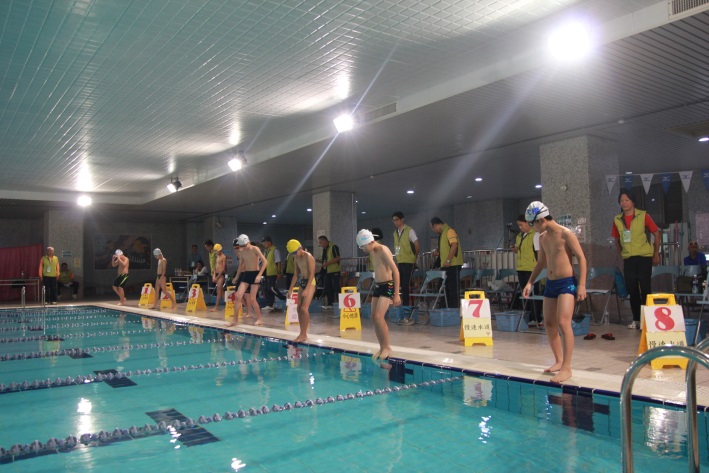 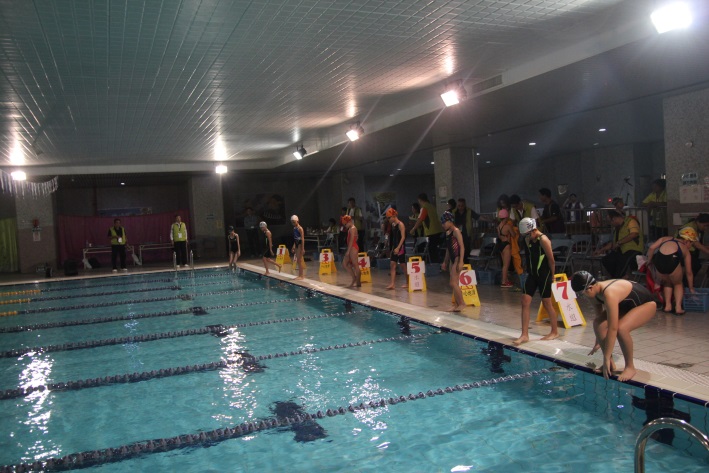 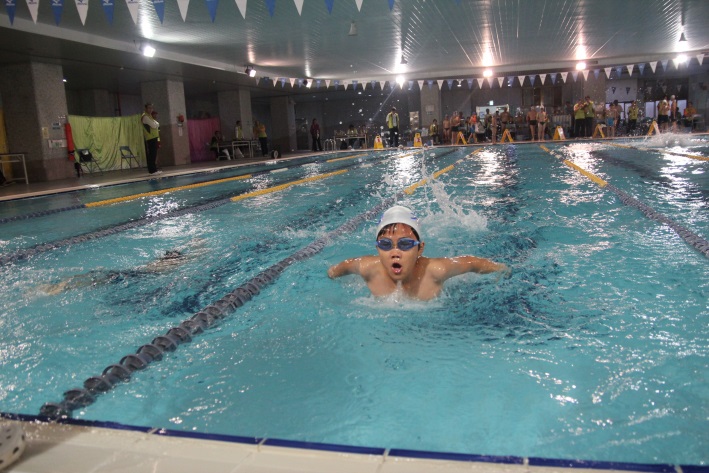 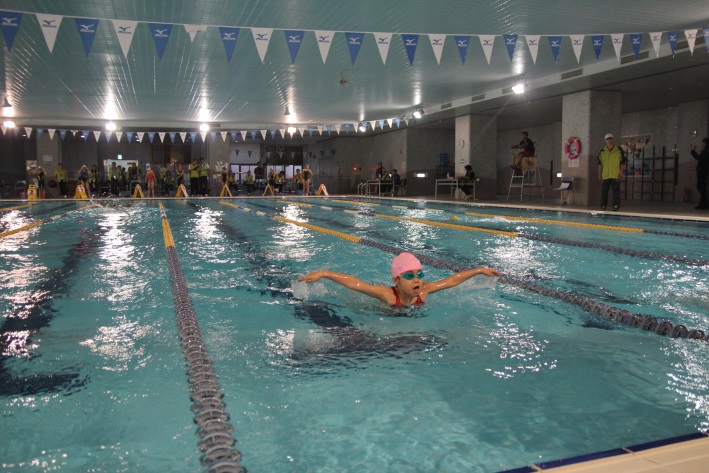 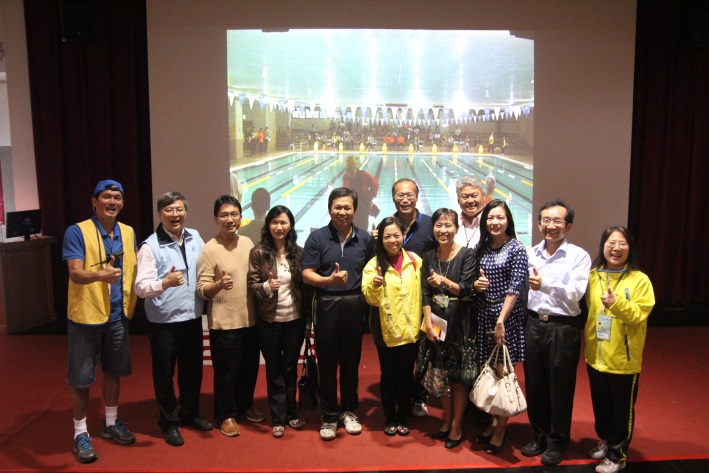 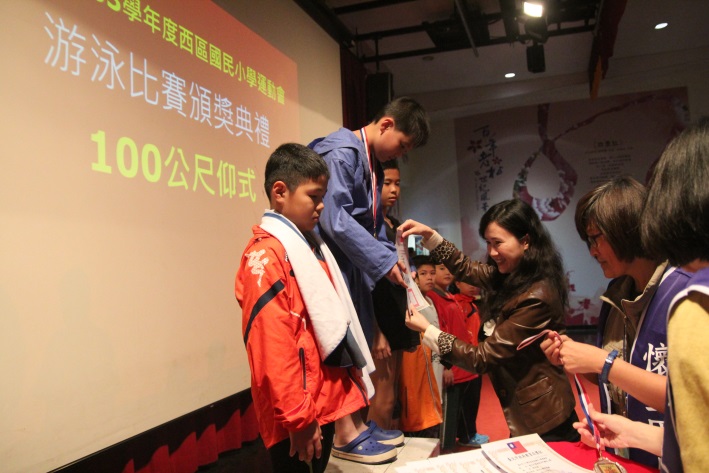 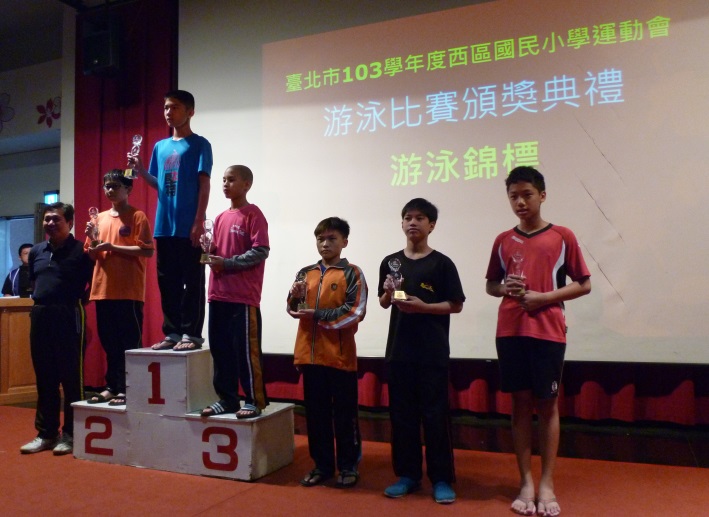 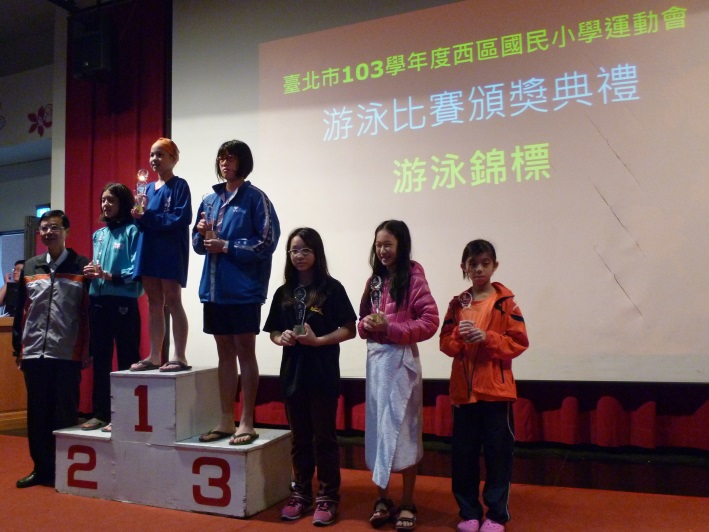 